МАДОУ «Нижнетавдинский детский сад «Колосок»ПРОГРАММАМетодического объединения воспитателей и узких специалистовМАДОУ «Нижнетавдинский детский сад «Колосок» 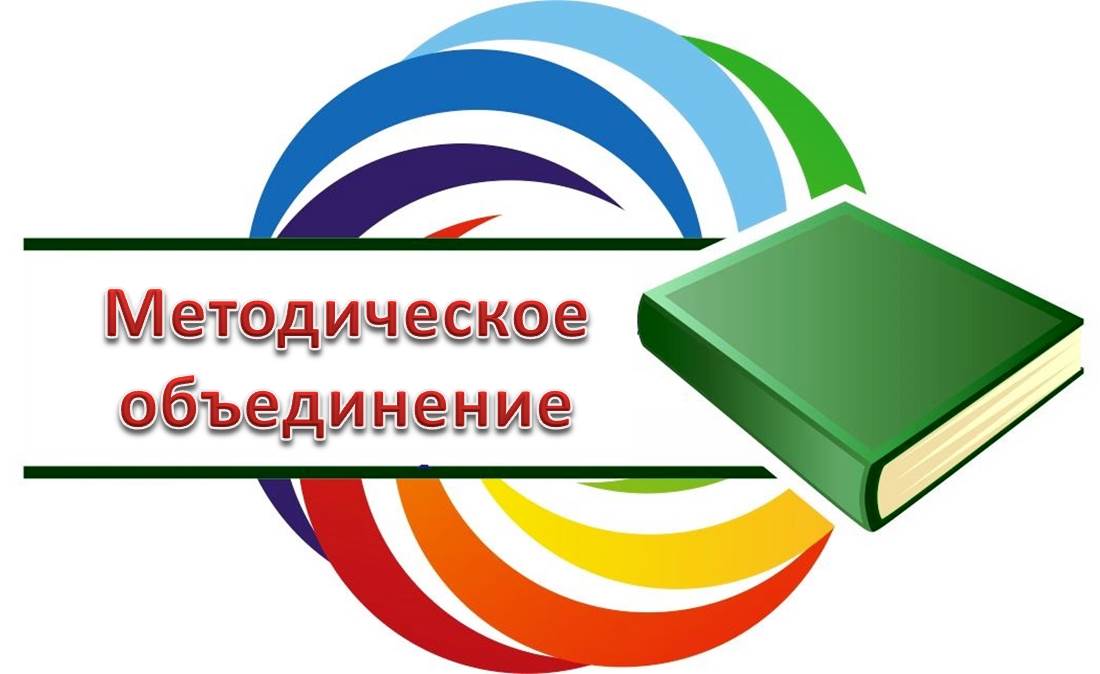 ТЕМА:«Координация деятельности МО педагогов ДОУ на 2019 -2020 учебный год»МЕСТО ПРОВЕДЕНИЯ:МАДОУ «Нижнетавдинский детский сад «Колосок» корпус №4ДАТА: 29 августа 2019года1.  13.00 – 13.05 - Регистрация участников мероприятия 2. 13.05 – 13.10 – Открытие заседания методического объединения. Приветственное слово - руководители МО, директор МАДОУ «Нижнетавдинский детский сад «Колосок»3. 13.10 - 13.20 - Обсуждение и утверждение плана работы МО на 2019-2020 учебный год – руководитель МО Воронина Наталья Геннадьевна4. 13.20 – 13.40 - коммуникативная игра «Винегрет», старший воспитатель МАДОУ «Нижнетавдинский детский сад «Колосок», корпус № 4, Воронина Наталья Геннадьевна.5. 13.40 -13.50 – сообщение «О национальном проекте «Образование» - старший воспитатель МАДОУ «Нижнетавдинский детский сад «Колосок», корпус № 3, Колодезных Людмила Николаевна6. 13.50 – 14.00  - Консультация «Консультативная помощь узких специалистов» - учитель – логопед Шишова Екатерина Анатольевна, педагог – психолог Баталова Людмила ЛеонидоваВыполнение решения МО от 27.05.2019 г.14.00 – 14.30 - Подведение итогов реализации летнего оздоровительного проекта «Летняя радуга детства». Защита докладов – рефератов.8. 14.30 – 14.45 – разное9. 14.40 – 15.00 -  Подведение итогов МО (принятие решения) 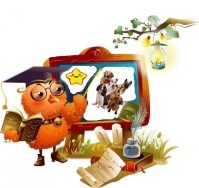 